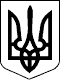 ВЕЛИКОСЕВЕРИНІВСЬКА СІЛЬСЬКА РАДА
КРОПИВНИЦЬКОГО РАЙОНУ КІРОВОГРАДСЬКОЇ ОБЛАСТІЧОТИРНАДЦЯТА СЕСІЯ ВОСЬМОГО СКЛИКАННЯРІШЕННЯвід  «» листопада  2021 року                                                                     № с. Велика СеверинкаПро  створення юридичної особиВідповідно Закону України «Про місцеве самоврядування в Україні»,  частини 2 статті 13 Закону України «Про соціальні послуги» Закону України про соціальні послуги, Кодексу законів про працю України, постанови Кабінету Міністрів України №177 від 03 березня 2020 року, Закону України «Про державну реєстрацію юридичних осіб та фізичних осіб – підприємців та громадських формувань» та з метою надання соціальних послуг населенню Великосеверинівської сільської ради,СІЛЬСЬКА РАДА ВИРІШИЛА:1.Створити юридичну особу Центр надання соціальних послуг населенню Великосеверинівської сільської ради Кропивницького району Кіровоградської області. 2.Визначити юридичну адресу юридичної особи «Центр надання соціальних послуг населенню Великосеверинівської сільської ради»: вулиця Миру,1, с. Велика Северинка, Кропивницького району, Кіровоградської області, 27613.3. Затвердити Положення про Центр надання соціальних послуг населенню Великосеверинівської сільської ради Кропивницького району Кіровоградської області. 4. Доручити начальнику відділу соціального захисту населення та охорони здоров’я Великосеверинівської сільської ради Цапушел А. С. провести: 1)реєстрацію закладу, як юридичної особи, в порядку затвердженому чинним законодавством України;2)розрахунок штатного розпису Центру надання соціальних послуг населенню Великосеверинівської сільської ради та подати сільському голові на погодження до 01.12.2021 року.5. Фінансовому відділу Великосеверинівської сільської ради забезпечити фінансування новоствореного структурного підрозділу Центр надання соціальних послуг населенню Великосеверинівської сільської ради Кропивницького району Кіровоградської області з 1 січня 2022 року за рахунок коштів місцевого бюджету.6. Контроль за виконанням даного рішення покласти на постійну комісію з питань освіти, фізичного  виховання, культури, охорони здоров’я та  соціального  захисту Великосеверинівської  сільської ради.Сільський голова 						Сергій ЛЕВЧЕНКОДодаток  до рішення Великосеверинівської сільської радивід __________ року      №_____ПОЛОЖЕННЯпро Центр надання соціальних послуг населеннюВеликосеверинівської сільської радиЗагальна частина1.1. Центр надання соціальних послуг населенню Великосеверинівської сільської ради (далі Центр) є комплексним закладом соціального захисту населення, структурні підрозділи якого провадять соціальну роботу та надають соціальні послуги особам/сім’ям, які проживають на території  Великосеверинівської територіальної громади, які не здатні до самообслуговування які належать до вразливих груп населення та/або перебувають у складних життєвих обставинах (далі — особи/сім’ї).1.2. Центр створено для реалізації завдань місцевого самоврядування у сфері по наданню соціальних послуг населенню. Центр є підзвітним і підконтрольним Великосеверинівській сільській раді, підпорядковується сільському голові.Повна назва - Центр надання соціальних послуг населенню Великосеверинівської сільської ради. Скорочена назва: ЦНСПН Великосеверинівської сільської ради.1.3. Центр є юридичною особою, неприбутковою установою, веде самостійний баланс, має право відкривати бюджетні реєстраційні рахунки в установах Державного казначейства України, у межах своїх повноважень укладати від свого імені угоди з юридичними і фізичними особами, мати майнові і не майнові права, нести зобов'язання, бути позивачем і відповідачем у судах. Центр має власну печатку із зображенням Державного герба України і власним найменуванням, штамп, відповідні бланки та інші атрибути юридичної особи.Центр є розпорядником бюджетних коштів за видатками, які визначені рішенням про місцевий бюджет на фінансування Центру і місцевих програм і заходів, здійснює свою фінансову діяльність відповідно до Бюджетного кодексу України.Вид діяльності Центру:Код КВЕД 88.10 Надання соціальної допомоги без забезпечення проживання для осіб похилого віку та інвалідів(основний);Код  КВЕД  88.99 Надання іншої соціальної допомоги без забезпечення проживання, н.в.і.у.1.4. У своїй діяльності Центр керується Конституцією України та Законами України, Указами Президента України та постановами Верховної Ради України, прийнятими відповідно до Конституції та законів України, Законом України «Про соціальні послуги», Законом України «Про соціальну роботу з сім’ями, дітьми та молоддю», Законом України «Про запобігання та протидію домашньому насильству», рішеннями Великосеверинівської сільської ради, розпорядженнями та дорученнями сільського голови, цим Положенням та іншими нормативними актами з питань надання соціальних послуг.1.5. Положення про Центр, структура, штатна чисельність та фонд оплати праці затверджується рішенням сесії Великосеверинівської сільської ради.1.6. Посадову інструкцію директора затверджує сільський голова.1.7. Порядок взаємодії Центру з іншими виконавчими органами сільської ради визначається сільським головою Великосеверинівської сільської ради.1.8. Юридична адреса Центру: 27613, Кіровоградська область, Кропивницький район, с. Велика Северинка, вул. Миру,1Основними напрямками роботи  Центру1. Проведення соціально-профілактичної роботи, спрямованої на запобігання потраплянню в складні життєві обставини осіб/сімей, які належать до вразливих груп населення.2. Надання особам/сім’ям комплексу соціальних послуг, яких вони потребують, відповідно до переліку послуг, затвердженого Мінсоцполітики (з подальшими змінами), з метою мінімізації або подолання таких обставин.Завдання та повноваження Центру- виявляє осіб/сім’ї і веде їх облік;- проводить оцінювання потреб осіб/сімей у соціальних послугах;- надає соціальні послуги відповідно до державних стандартів соціальних послуг;- надає допомогу особам/сім’ям у розв’язанні їх соціально-побутових проблем;- забезпечує соціальне супроводження прийомних сімей і дитячих будинків сімейного типу;- забезпечує соціальний патронаж осіб, які відбули покарання у виді обмеження або позбавлення волі на певний строк, а також звільнених від подальшого відбування таких покарань на підставах, передбачених законом;- складає план реабілітації особи, яка постраждала від торгівлі людьми;- вносить відомості до реєстру надавачів та отримувачів соціальних послуг;- проводить моніторинг та оцінювання якості наданих ним соціальних послуг;- створює умови для навчання та підвищення кваліфікації працівників, які надають соціальні послуги;- взаємодіє з іншими суб’єктами системи надання соціальних послуг, а також з органами, установами, закладами, фізичними особами — підприємцями, які в межах компетенції надають допомогу особам/сім’ям та/або здійснюють їх захист;- надає соціально-психологічної допомоги мобільної бригади соціально-психологічної допомоги особам, які постраждали від домашнього насильства та/або насильства за ознакою статі при Центрі надання соціальних послуг населенню Великосеверинівської громади, зокрема соціальних послуг з консультування, соціальної профілактики відповідно до їх потреб;- приділяє належну увагу до кожного факту домашнього насильства та/або насильства за ознакою статі (далі — насильство) під час здійснення заходів у сфері запобігання та протидії насильству;- інформує населення  Великосеверинівської територіальної громади та осіб/сім’ї індивідуально про перелік, обсяг і зміст соціальних послуг, які він надає, умови та порядок їх отримання; інформація також надається у вигляді листівок, буклетів, брошур, за потреби — із застосуванням рельєфно-крапкового шрифту (шрифту Брайля), мовою, доступною для розуміння та читання особами з інвалідністю. Відповідні матеріали розміщуються в засобах масової інформації, на офіційному сайті Великосеверинівської сільської ради та Центру, інших інформаційних ресурсах;- інформує населення про сімейні форми виховання дітей та проводить первинний відбір кандидатів у прийомні батьки, батьки-вихователі, патронатні вихователі;- бере участь у визначенні потреб населення Великосеверинівської  територіальної громади у соціальних послугах, а також у підготовці та виконанні програм надання соціальних послуг, розроблених за результатами визначення потреб населення у соціальних послугах;- готує статистичні та інформаційно-аналітичні матеріали стосовно наданих соціальних послуг і проведеної соціальної роботи, які подає на узагальнення до Великосеверинівської сільської ради, Департаменту соціального захисту населення Кіровоградської обласної державної адміністрації, Кіровоградському обласному центру соціальних служб Кіровоградської обласної державної адміністрації, та інші установи за потреби.- забезпечує захист персональних даних отримувачів соціальних послуг відповідно до Закону України «Про захист персональних даних».Діяльність Центру повинна відповідати критеріям діяльності надавачів соціальних послуг.Центр з урахуванням потреб у соціальних послугах громадян  Великосеверинівської територіальної громади, може надавати такі соціальні послуги: догляд вдома, соціальна адаптація; соціальна інтеграція та реінтеграція; екстрене (кризове) втручання; консультування; соціальний супровід сімей /осіб, які перебувають в складних життєвих обставинах; представництво інтересів; посередництво (медіація); соціальна профілактика; натуральна допомога; соціальний супровід сімей, в яких виховуються діти-сироти і діти , позбавлені батьківського піклування; інформування; інші послуги.Послуги надаються Центром за місцем проживання/перебування особи/сім’ї (вдома), у приміщенні Центру, за місцем перебування особи/сім’ї поза межами приміщення надавача соціальних послуг (зокрема на вулиці).Для надання соціальних послуг у Центрі утворюються такі структурні підрозділи (відділення):відділення соціальної роботи (проведення соціальної роботи з особами/сім’ями, зокрема інформаційно-просвітницька, соціально-профілактична робота, оцінювання потреб осіб/сімей у соціальних послугах, організація надання їм соціальних послуг шляхом ведення випадку, соціальне супроводження прийомних сімей і дитячих будинків сімейного типу, соціального супроводу особам/сім’ям, які перебувають у складних життєвих обставинах, за місцем їх проживання/перебування,  соціальний патронаж осіб, які відбули покарання у виді обмеження або позбавлення волі);відділення соціальної допомоги вдома (оцінювання потреб осіб/сімей у соціальних послугах, надання соціальних послуг здійснюється відповідно до Державного стандарту догляду вдома). Соціальні послуги  у відділеннях можуть надаватися:за рахунок коштів місцевого бюджету;з установленням диференційованої плати залежно від доходу отримувача соціальних послуг;за рахунок отримувача соціальних послуг або третіх осіб відповідно до законодавства.У відділенні соціальної роботи Центру всі послуги надаються за рахунок місцевого бюджету (безоплатно).У відділенні соціальної допомоги вдома послуги за рахунок коштів місцевого бюджету отримують наступні категорії громадян: особи з інвалідністю І групи;особи з інвалідністю з дитинства;учасники Другої світової війни (Великої Вітчизняної війни); з установленням диференційованої плати залежно від доходу отримувача соціальних послуг (всі інші категорії громадян, які потребують соціальної послуги догляду вдома).Положення про платні послуги, порядок їх надання та вартість затверджуються рішенням сесії Великосеверинівської сільської ради. Зазначені структурні підрозділи утворюються за рішенням Великосеверинівської сільської ради.Структурний підрозділ очолює завідувач відділення, якого призначає на посаду та звільняє з посади директор Центру.Положення про відділення  Центру затверджуються директором Центру.Послуги у відділеннях надаються відповідно до Державних стандартів.4.Центр має правоСамостійно визначати форми та методи роботи;подавати до органів державної влади та органів місцевого самоврядування запити на інформацію, необхідну для організації надання соціальних послуг;утворювати робочі групи, мультидисциплінарні команди із залученням представників установ, закладів, організацій тощо, які в межах компетенції надають допомогу особам/сім’ям;залучати на договірній основі підприємства, установи, організації, фізичних осіб, волонтерів до надання соціальних послуг;- залучати грошові кошти та інші ресурси (людські, матеріальні, інформаційні тощо), необхідні для надання соціальних послуг;- отримувати гуманітарну і благодійну допомогу, та безкоштовно передавати її особам/сім’ям, які перебувають у складних життєвих обставинах, особам похилого віку, особам з інвалідністю та іншим категоріям осіб, які цього потребують.4.2. Центр провадить діяльність за принципами недискримінації, дотримання прав людини, прав дитини та прав осіб з інвалідністю; гуманізму; забезпечення рівних прав та можливостей жінок і чоловіків; поваги до честі та гідності; толерантності; законності; соціальної справедливості; доступності та відкритості; неупередженості та безпечності; добровільності; індивідуального підходу; комплексності; конфіденційності; максимальної ефективності та прозорості використання надавачами соціальних послуг бюджетних та інших коштів; забезпечення високого рівня якості соціальних послуг.Підставою для надання соціальних послуг є:5.1. Направлення особи/сім’ї для отримання соціальних послуг, видане на підставі відповідного рішення відділу соціального захисту населення та охорони здоров’я Великосеверинівської сільської ради;-  результати оцінювання потреб особи/сім’ї у соціальних послугах.- рішення відділу соціального захисту населення та охорони здоров’я Великосеверинівської сільської ради про надання послуг особі/сім’ї приймається відповідно до Порядку організації надання соціальних послуг, затвердженого Кабінетом Міністрів України.5.2. Центр надання соціальних послуг населенню Великосеверинівської сільської ради очолює директор Центру, який  призначається на посаду і звільняється з посади Великосеверинівським сільським головою. Кваліфікаційні вимоги до директора Центру – наявність вищої освіти (магістр,  спеціаліст), стаж роботи  в органах місцевого самоврядування чи на державній службі не менше 3 років  або стаж роботи на керівних посадах не менше 5 років.Директор Центру- здійснює загальне керівництво діяльністю Центру, несе персональну відповідальність за виконання покладених на Центр завдань;- здійснює контроль за повнотою та якістю надання соціальних послуг особам/сім’ям відповідно до Державних стандартів і нормативів;- забезпечує своєчасне подання звітності про роботу Центру;- затверджує положення про структурні підрозділи;- затверджує посадові інструкції працівників та робітників Центру;- призначає в установленому порядку на посади та звільняє з посад працівників та робітників;- затверджує правила внутрішнього розпорядку Центру та контролює їх виконання;- видає відповідно до компетенції накази, організовує та контролює їх виконання;- укладає договори, діє від імені Центру і представляє його інтереси;- розпоряджається коштами Центру в межах затвердженого кошторису;- забезпечує фінансово-господарську діяльність Центру, створення та розвиток матеріально-технічної бази для проведення комплексу заходів із надання соціальних послуг особам/сім’ям, (забезпечення автотранспортними послугами (в разі наявності автомобіля), за потреби засобами реабілітації; - забезпечує проведення атестації працівників в порядку, визначеному законодавством, та сприяє підвищенню їх кваліфікації;- вживає заходів для поліпшення умов праці, забезпечення дотримання правил охорони праці, внутрішнього трудового розпорядку, санітарної та пожежної безпеки;- приймає рішення щодо заохочення, нагородження  та притягнення до дисциплінарної відповідальності працівників та робітників Центру;- координує діяльність відділень Центру;- координує роботу мобільної бригади соціально-психологічної допомоги особам, які постраждали від домашнього насильства та/або насильства за ознакою статі при Центрі надання соціальних послуг населенню Великосеверинівської сільської ради; - координує здійснення заходів у сфері запобігання та протидії домашньому насильству і насильству за ознакою статі на території Великосеверинівської сільської ради, забезпечення рівних прав та можливостей чоловіків і жінок;- здійснює інші повноваження, передбачені законодавством.Працівники Центру мають правокористуватися правами і свободами, які гарантуються громадянам України Конституцією та законами України;на повагу особистої гідності, справедливого і шанобливого ставлення до себе з боку керівників, співробітників і громадян;на своєчасну оплату праці залежно від займаної посади, якості, досвіду та стажу роботи; на здорові, безпечні та належні для високопродуктивної роботи умови праці;на соціальний і правовий захист;брати участь у розгляді питань і прийнятті рішень у межах своїх повноважень;вимагати затвердження керівником чітко визначеного обсягу службових повноважень за посадою;користуватися іншими правами згідно чинного законодавства України.Працівники Центру зобов’язанідотримуватись Конституції України, законів та інших актів законодавства України;працювати чесно і сумлінно, своєчасно і точно виконувати розпорядження, накази, доручення керівництва, використовувати весь робочий час для продуктивної праці, додержуватись трудової дисципліни, вимог нормативних актів про охорону праці, дбайливо ставитись до майна ради громади та її виконавчих органів.вживати заходів для негайного усунення причин та умов, що перешкоджають або укладають нормальне виконання функціональних обов’язків;підвищувати продуктивність праці, знати Конституцію України, законодавство з питань місцевого самоврядування, державної служби, розгляду пропозицій, заяв і скарг громадян;утримувати своє робоче місце  в чистоті, дотримуватись установленого порядку зберігання матеріальних цінностей, документів, оргтехніки, здійснювати економію енергетичних ресурсів, додержуватись чистоти в приміщенні адміністративної будівлі;поводити себе гідно, додержуватись моральних та етичних правил у взаємовідносинах із співробітниками та відвідувачами;працівники, які здійснюють обслуговування (надають соціальні послуги), зобов’язані поважати гідність громадян, не допускати негуманних і дискримінаційних дій щодо громадян, яких вони обслуговують, зберігати в таємниці інформацію, отриману під час виконання своїх службових обов’язків, а також інформації, що може бути використано проти зазначених громадян; постійно вдосконалювати організацію своєї роботи, підвищувати професійну кваліфікацію;проявляти ініціативність, творчість у роботі;дотримуватись обмежень, передбачених законодавством, щодо служби в органах місцевого самоврядування;підтримувати авторитет громади;зберігати державну таємницю, інформацію про громадян, яка стала їм відома у зв’язку з виконанням службових обов’язків, а також іншу інформацію, яка, згідно законодавства, не підлягає розголошенню;не допускати бездіяльність, які можуть зашкодити інтересам місцевого самоврядування та державі;суворо дотримуватись вимоги щодо заборони паління в приміщеннях (на робочих місцях, у кабінетах та місцях загального користування);працівники виконують й інші обов’язки відповідно до чинного законодавства України.Працівникам Центру забороняється:брати участь у діях, що суперечить національним інтересам України;вчиняти дії, що можуть бути розцінені як використання службового становища в корисних цілях, а також дії, які, відповідно до чинного законодавства, вважаються корупційними;виявляти  всупереч  інтересам  справи,  упередженість  або прихильність до будь-якого підприємства, установи, організації, об’єднання громадян або конкретної особи;приймати дарунки чи послуги фізичних або юридичних осіб у зв’язку зі своєю службовою діяльністю;брати участь у страйках.10. Нормативне та матеріально – технічне забезпечення діяльності Центру:10.1. Типовий штатний норматив чисельності працівників Центру затверджується Мінсоцполітики.10.2. Утримання Центру забезпечується за рахунок коштів, передбачених у місцевому бюджеті Великосеверинівської сільської ради, а також за рахунок інших джерел, не заборонених законодавством.10.3. Соціальні послуги надаються Центром за рахунок бюджетних коштів, з установленням диференційованої плати залежно від доходу отримувача соціальних послуг або за рахунок отримувача соціальних послуг/третіх осіб.Розмір плати за соціальні послуги встановлюється Центром у визначеному законодавством порядку і затверджується його директором.Кошти, що надходять від надання платних соціальних послуг, використовуються в установленому законодавством порядку.10.4. Умови оплати праці, тривалість робочого часу та відпусток працівників Центру встановлюються відповідно до законодавства.10.5.  Центр забезпечує для працівників, які надають соціальні послуги:створення належних умов для професійної діяльності;проведення профілактичного медичного огляду;захист професійної честі, гідності та ділової репутації, зокрема в судовому порядку;надання спеціального одягу, взуття, інвентарю, велосипедів, проїзних квитків або виплату грошової компенсації за їх придбання відповідно програм, затверджених Великосеверинівською сільською радою;створення безпечних умов праці.10.6. Ведення діловодства, бухгалтерського обліку та статистичної звітності у Центрі здійснюється відповідно до чинного законодавства.10.7. Моніторинг та оцінювання якості соціальних послуг у Центрі проводиться відповідно до законодавства.Контроль за додержанням Центром вимог законодавства у сфері надання соціальних послуг здійснюється в порядку, визначеному Кабінетом Міністрів України.10.8. Центр володіє та користується майном придбаним за рахунок коштів місцевих бюджетів та інших джерел, не заборонених законодавством, а також майном, яке передано йому органом, що його утворив.Центр має право на придбання та оренду обладнання, необхідного для забезпечення функціонування Центру.10.9. Великосеверинівська сільська рада забезпечує створення та розвиток у Центрі необхідної матеріально-технічної бази, в тому числі відповідність приміщень санітарно-гігієнічним, будівельним і технічним нормам, вимогам пожежної безпеки та іншим нормам згідно із законодавством.10.10. Для осіб з інвалідністю та інших маломобільних груп населення Центром в установленому порядку забезпечуються належні умови для вільного доступу до будівель закладу та приміщень обслуговування, безперешкодного переміщення прилеглою до закладу територією та всередині будівель._____________________________________